政府采购CA办理操作手册适用平台（目前为止）：重庆市政府采购网www.ccgp-chongqing.gov.cn（可搜索标书文件中是否有“大家软件”字样）、政采云平台www.zcygov.cn； 注册登录东方中讯在线自助办理平台：http://os.ezca.org:8001/easyca/netpay/；打开登录首页→点击“注册”→填写真实信息完成注册→完成登录。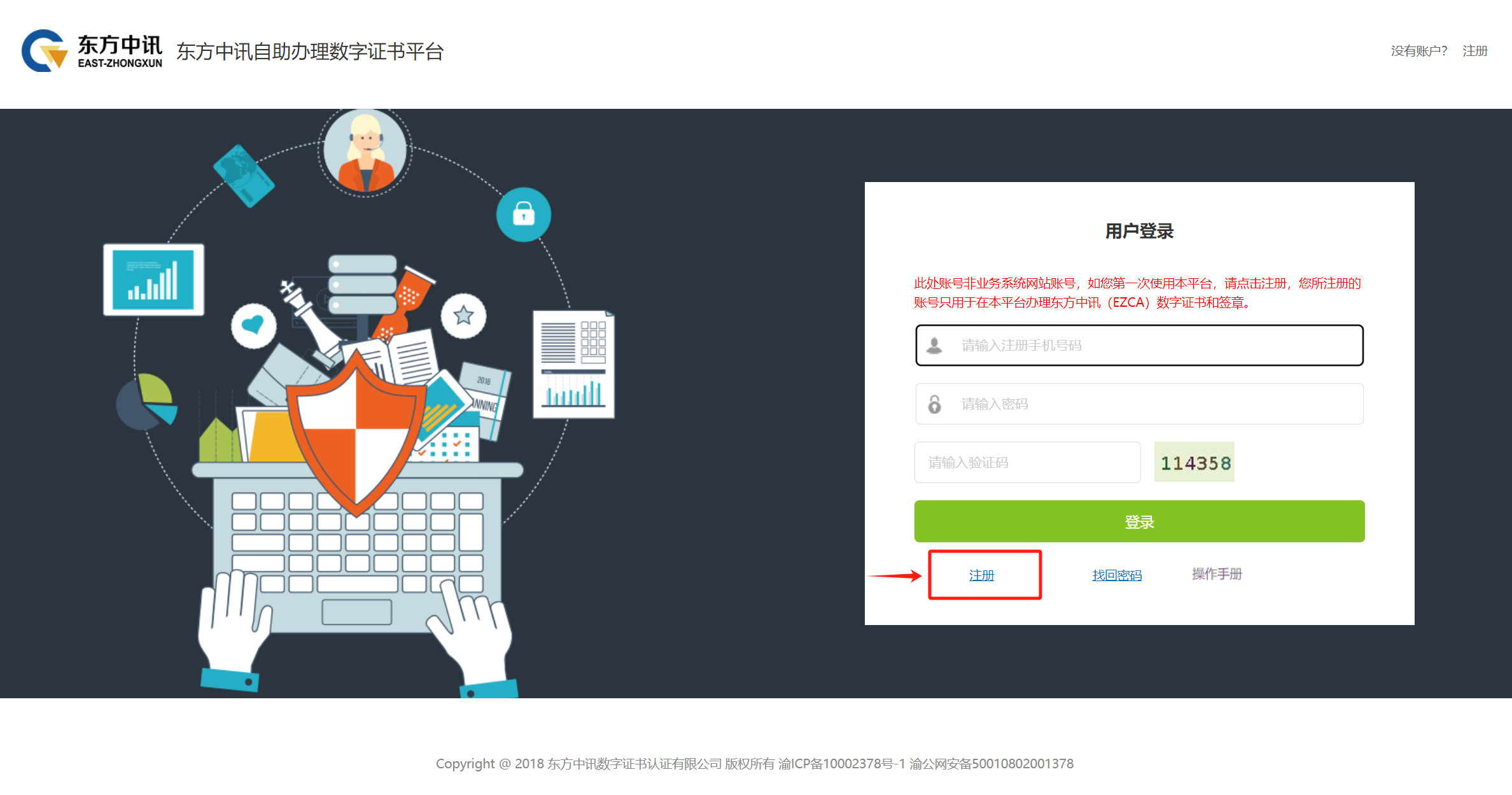 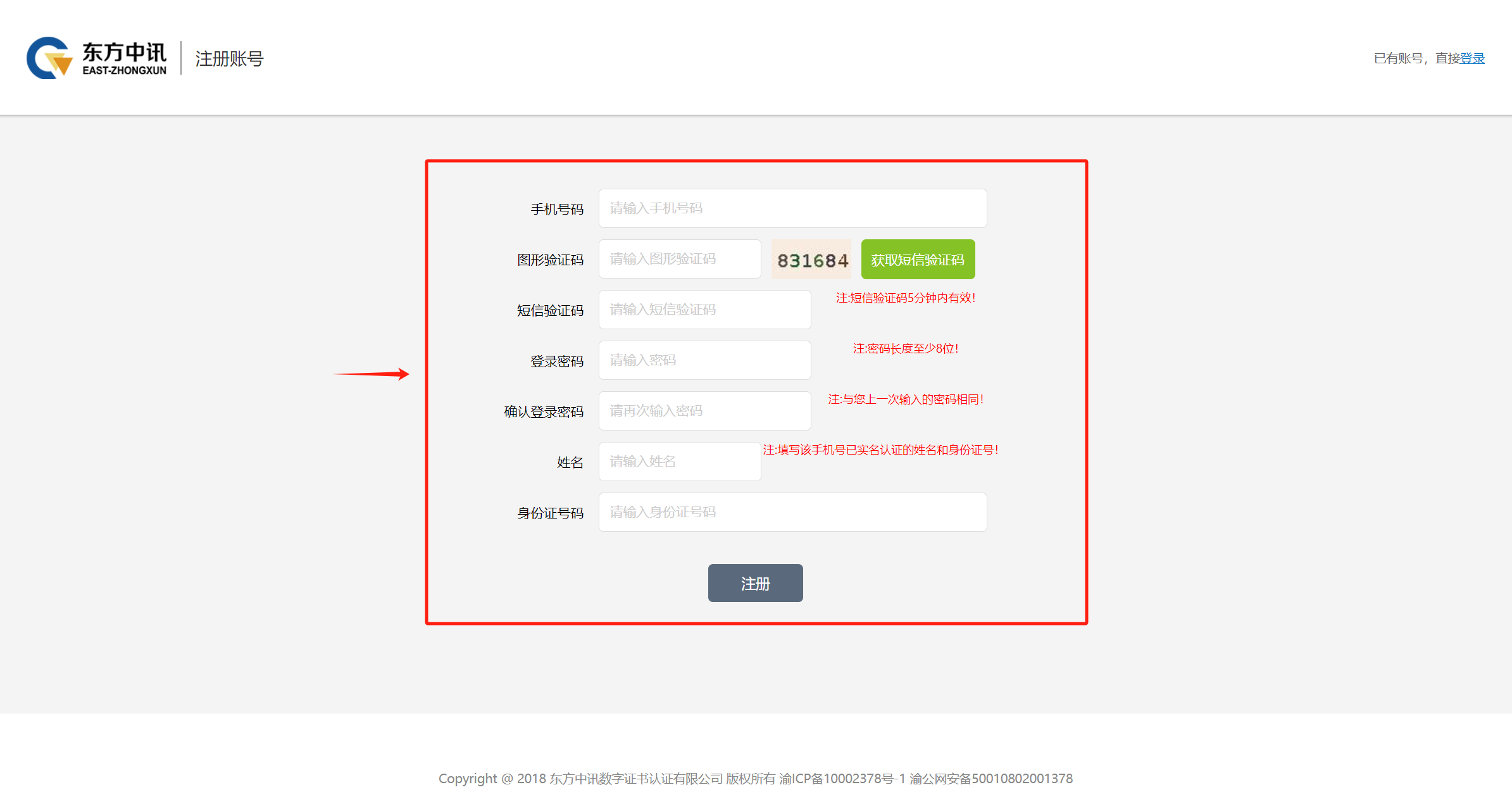 证书新办东方中讯（重庆CA）数字证书新办均采用全程线上办理，可选择邮寄（顺丰）到付或现场领取（地点：重庆市南岸区弹子石复兴街 9 号中讯时代大厦 6 楼）。（均支持支付宝或微信支付）申请材料：《数字证书申请表》（见附件一）、《电子印章取样表》（见附件二）、营业执照副本复印件、法人身份证复印件、经办人身份证复印件。（均需加盖公章并按需签字，扫描为图片格式，要求方正、清晰）制作周期：约2个工作日（节假日顺延）。1.选择“证书新办”；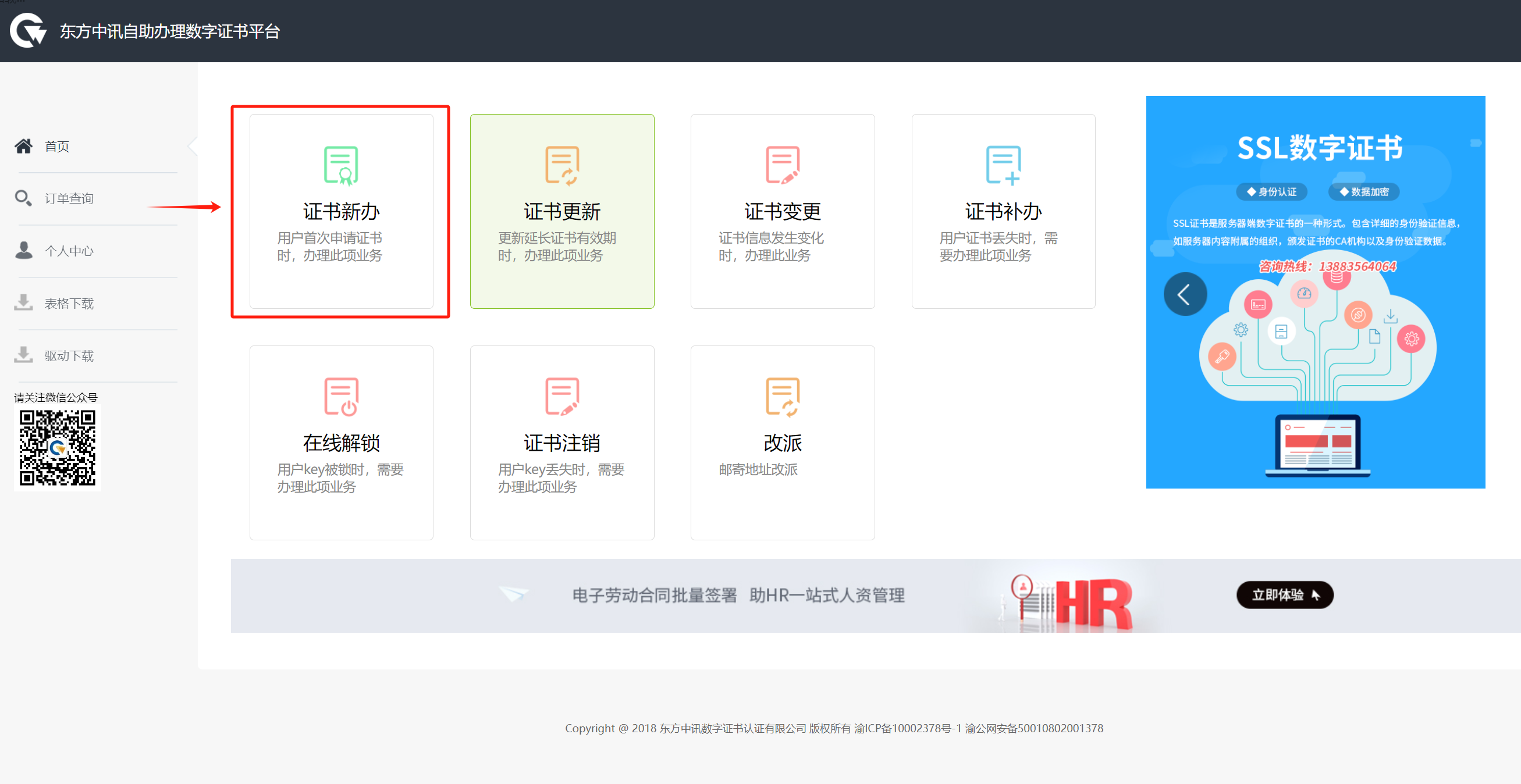 2.选择“重庆→政企采购/政府采购→政府采购交易管理系统→政府采购交易管理系统”；办理公章选“单位证书带签章”，办理法人章选“法人证书带签章”；年限自由选择，费用按年累加。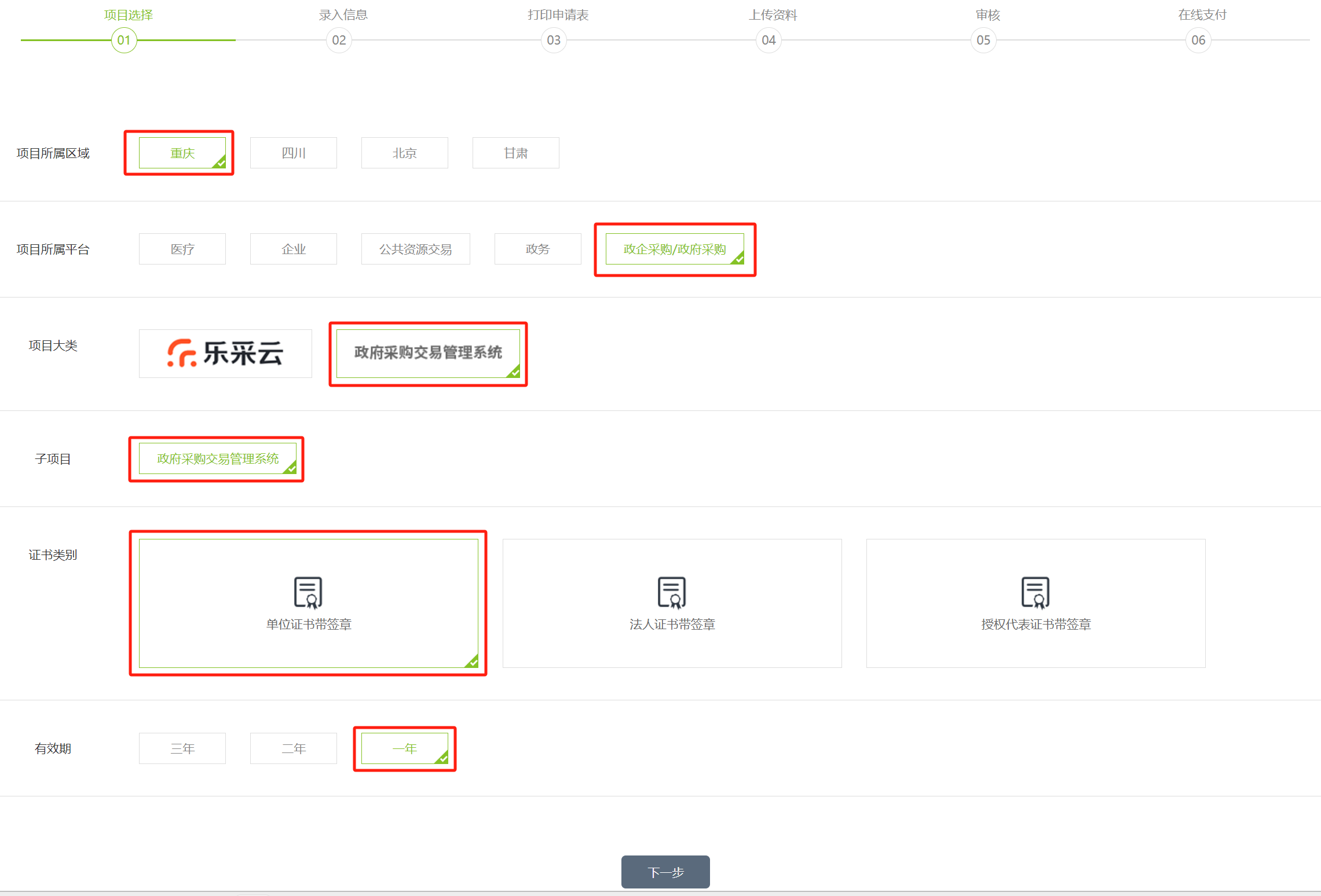 3.按要求填写真实正确的认证信息；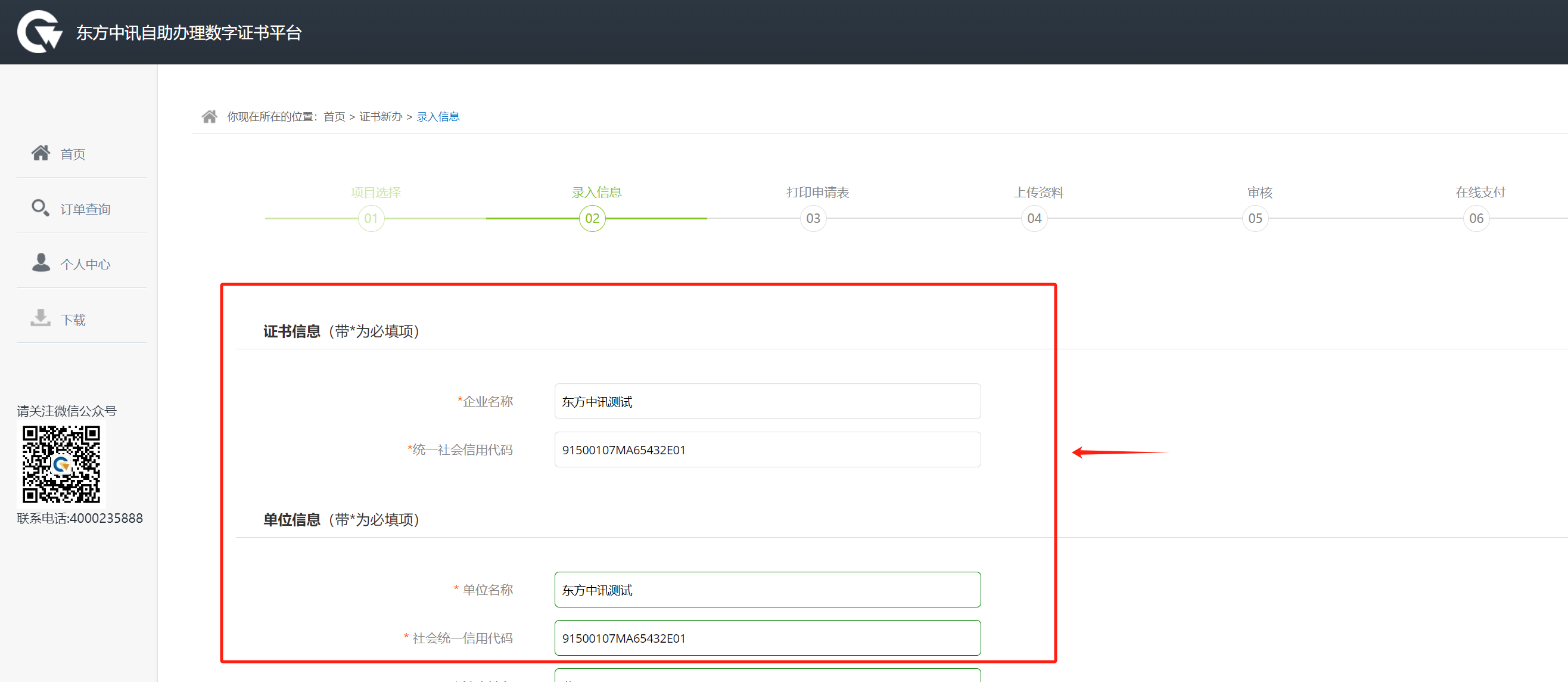 4.打印申请表（建议提前按办理要求准备相关资料并盖章备用），已有申请表可直接勾选“已阅读并遵守”并点击“下一步”；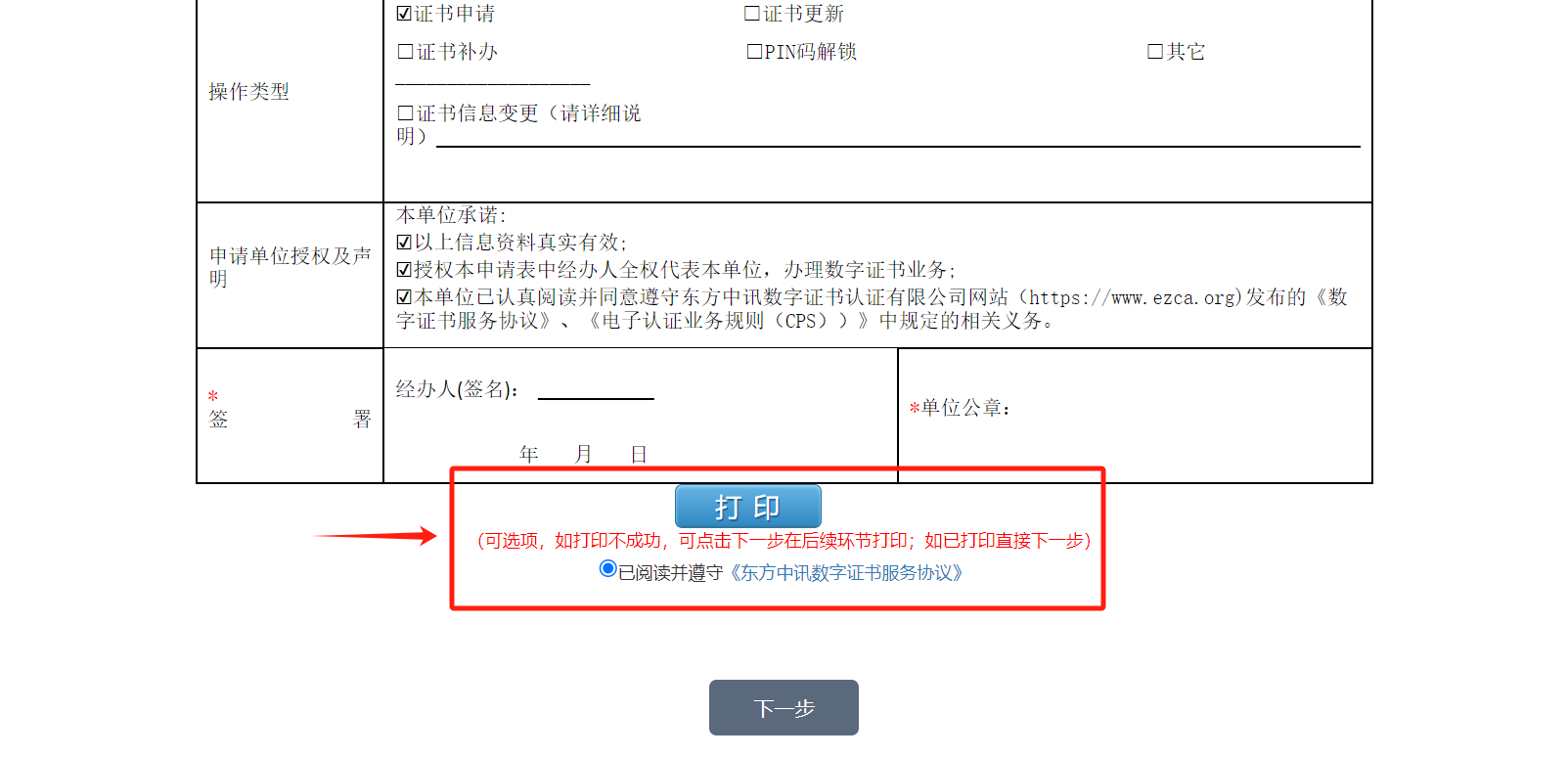 5.提交认证资料，请上传图片格式电子资料；也可点选蓝色字体“点击此处前往手机提交”，微信扫码后在手机端拍照上传；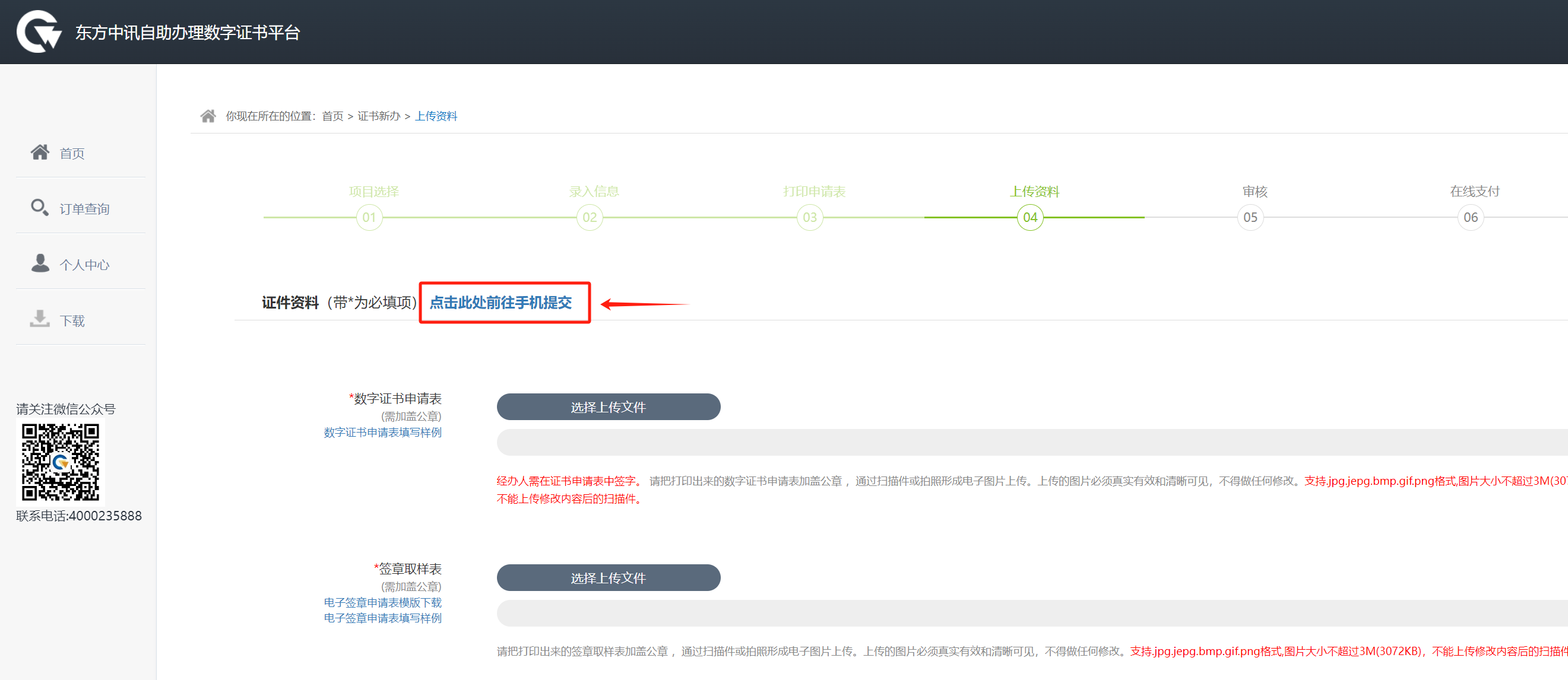 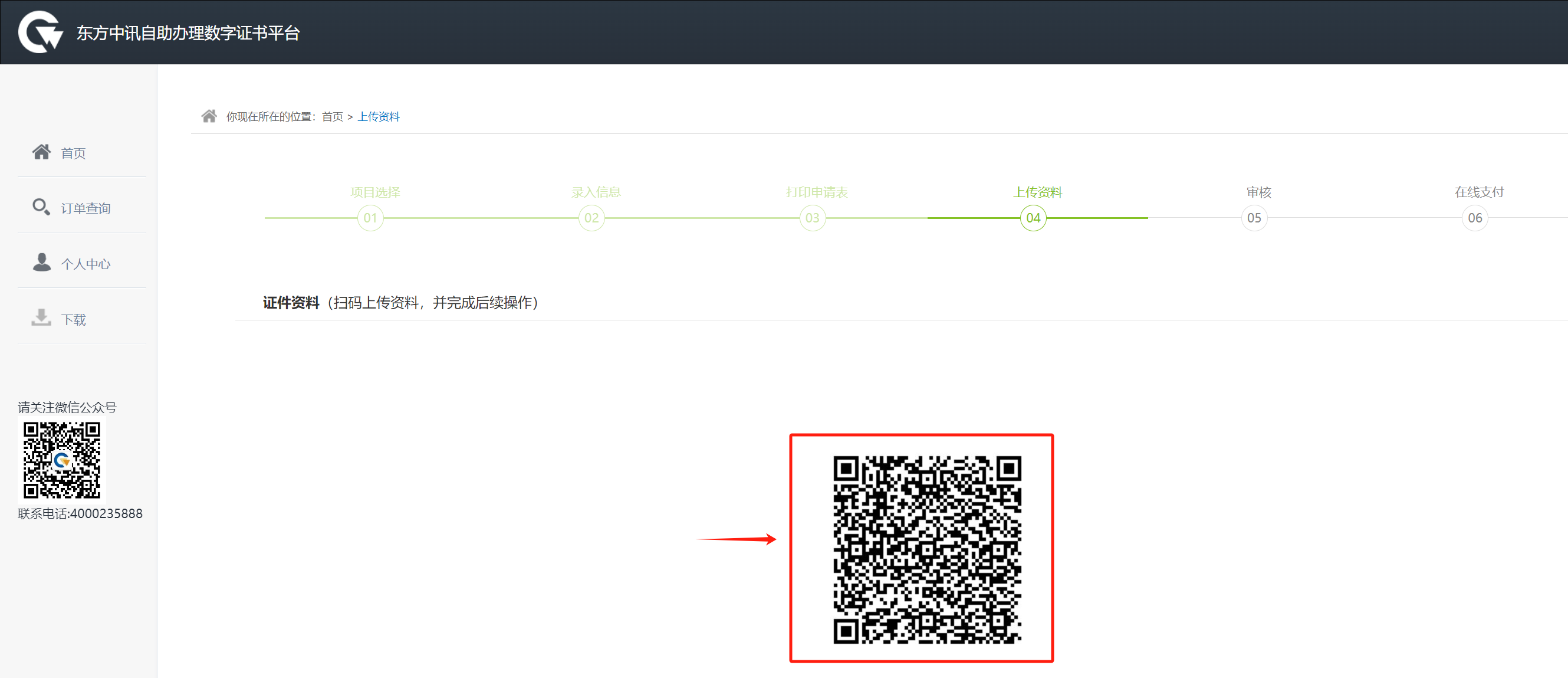 6.若在资料提交阶段因准备认证材料而关闭了提交页面，可在订单查询中找到对应订单继续上传资料；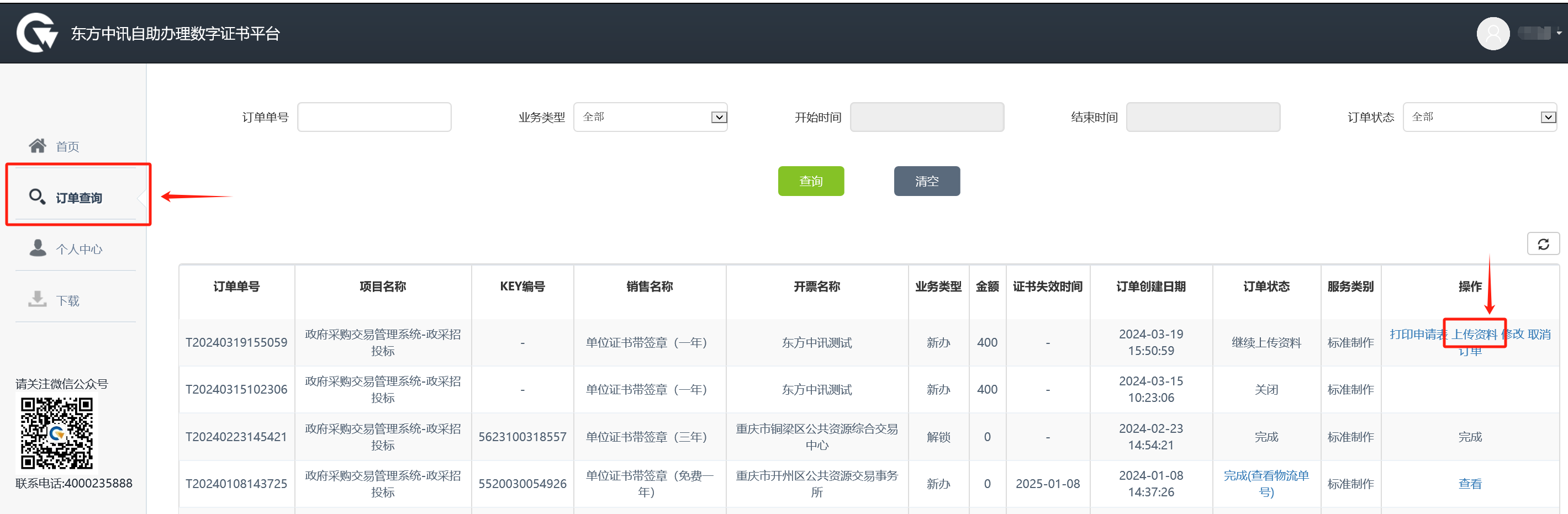 7.资料上传完成后，等待资料审核；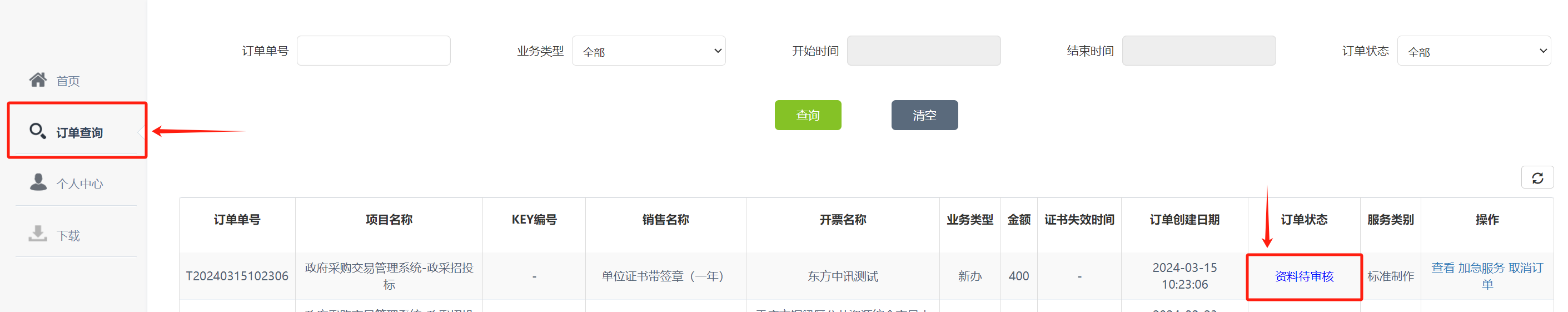 8.资料审核通过，即可在线支付，等待制作完成邮寄到付或现场领取。证书更新即将到期或已过期的证书需进行证书更新，东方中讯采用线上申请、自助下载的方式完成更新办理。注意：更新操作时请使用360浏览器兼容模式。1.请登录自助办理平台，并在“驱动下载”页面下载统一CA驱动；下载完成后按引导完成驱动安装，完成更新环境准备；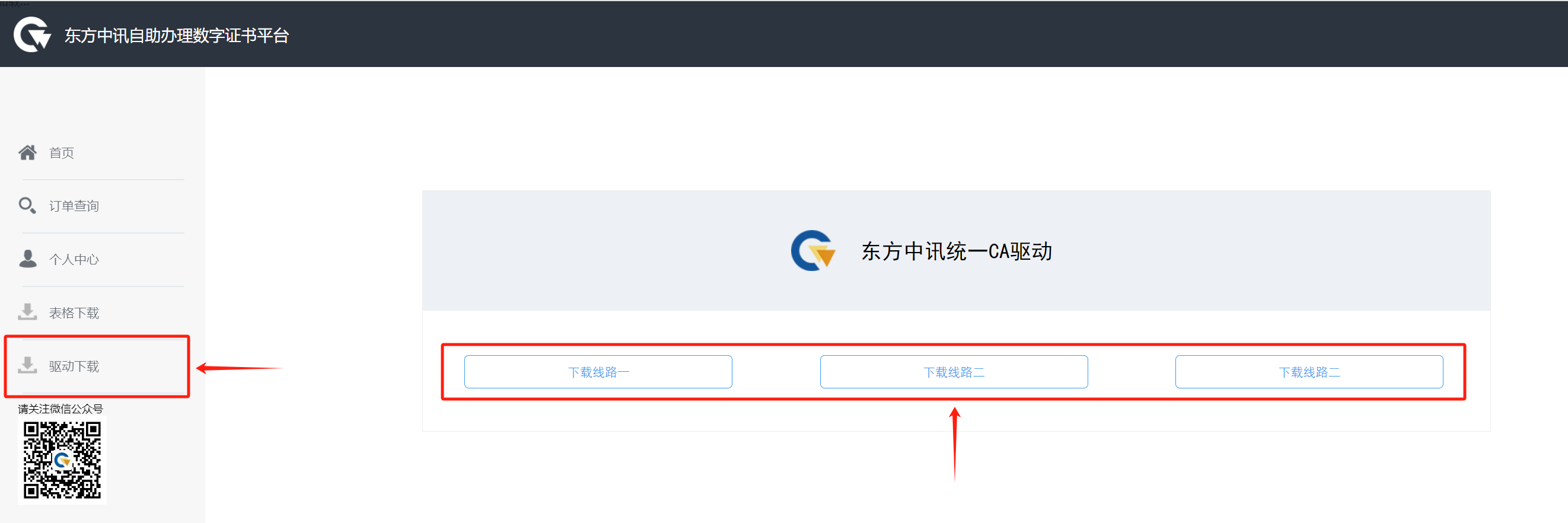 2.首页选择“证书更新”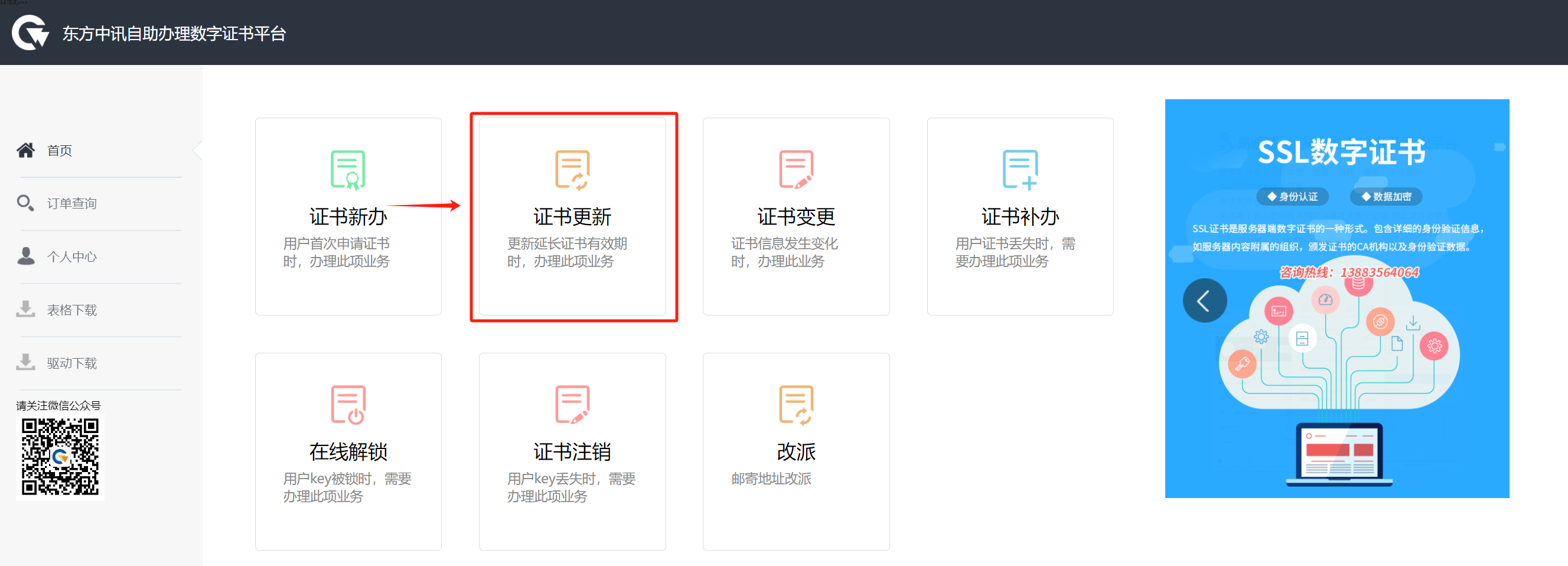 3.确认正确插入待更新的Ukey（CA锁），点击“更新”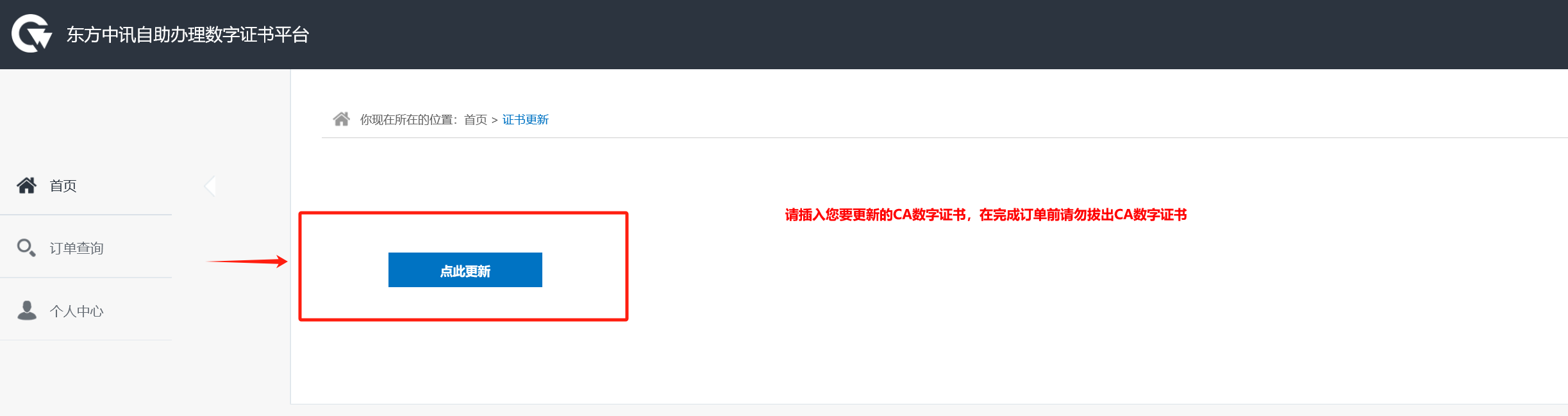 4.按要求填写相关认证信息，确认提交；（有效期内的证书更新时可免资料申请并快速审核通过，付费下载即可；已过有效期的证书更新需提交同新办时一样的全套认证资料，待审核通过后付费下载更新）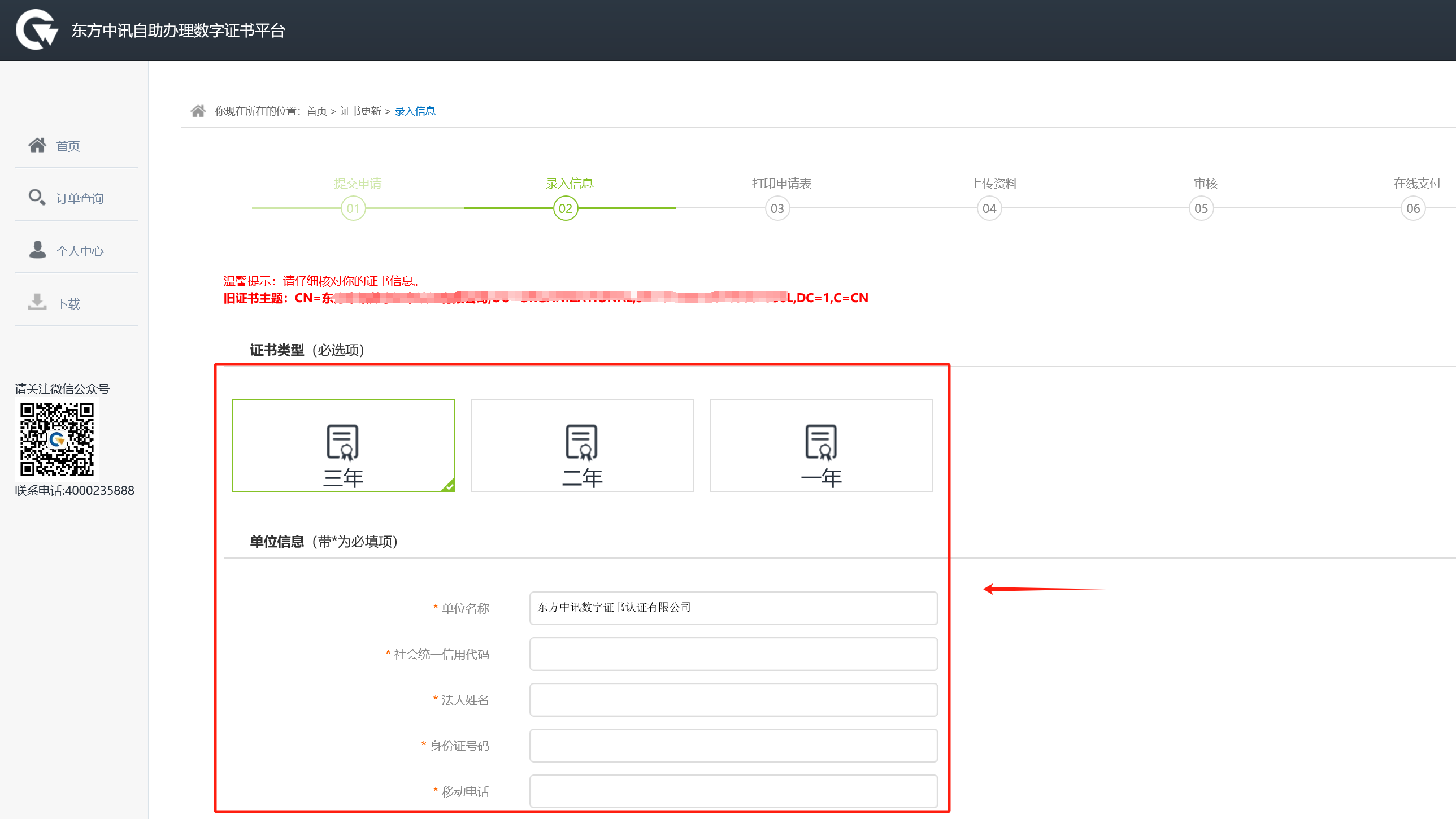 5.下载更新时，请确保浏览器为兼容模式，否则可能出现更新失败；若更新失败请联系023-88257082处理。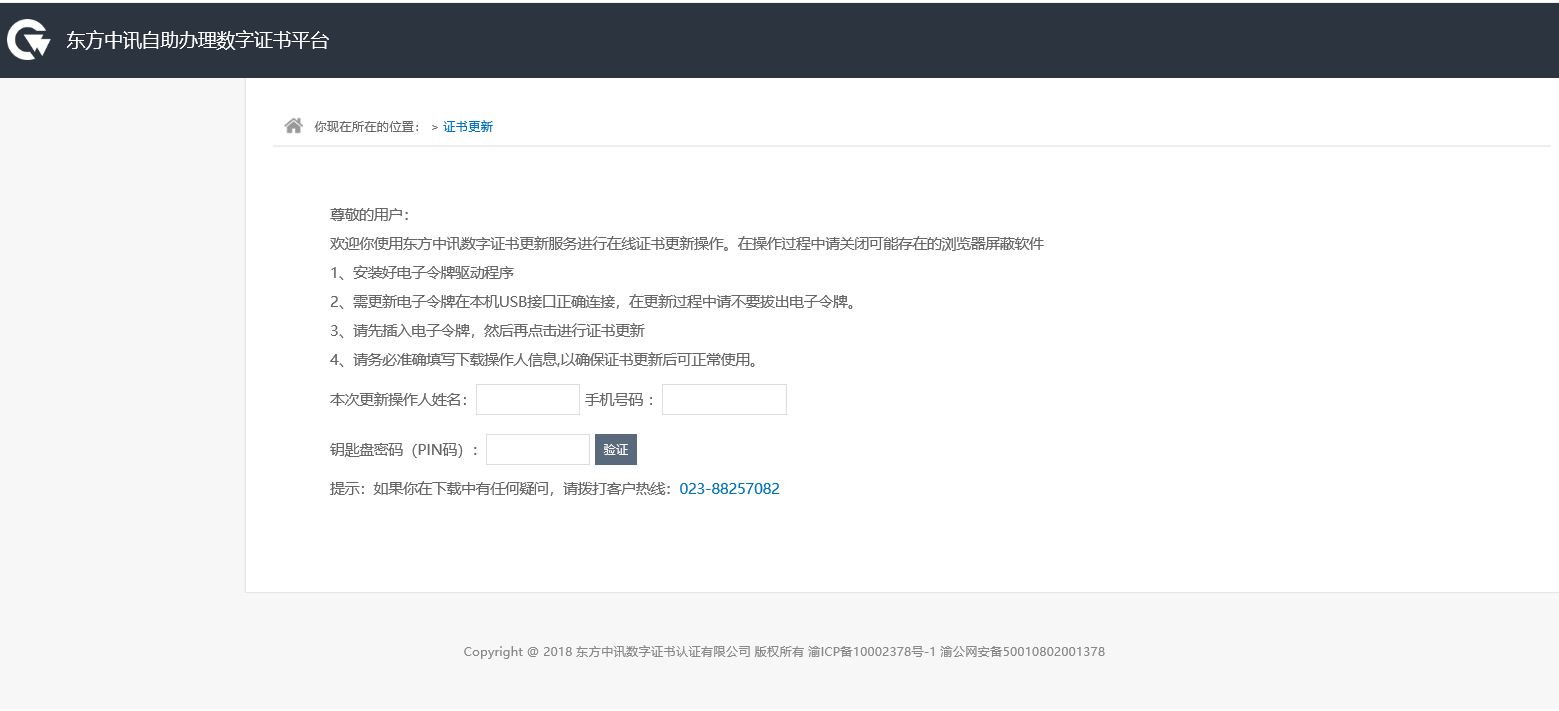 证书变更、补办证书的变更流程与更新操作类似，需提交全套认证资料+证书变更说明。证书补办流程与新办流程操作类似，需提交全套认证资料，办理并付费成功后等待邮寄到付或现场领取均可。服务咨询东方中讯（重庆CA）联系电话（人工）： 023-88257082，023-63153662（工作日）；13983787460、17623094654（节假日）。相关表格附件附件一、数字证书申请表附件二、电子印章取样表以下内容请申请者务必准确如实填写，带*为必填项以下内容请申请者务必准确如实填写，带*为必填项以下内容请申请者务必准确如实填写，带*为必填项以下内容请申请者务必准确如实填写，带*为必填项以下内容请申请者务必准确如实填写，带*为必填项以下内容请申请者务必准确如实填写，带*为必填项以下内容请申请者务必准确如实填写，带*为必填项*单位信息*单位名称*单位信息*法人代表*联系电话*单位信息办公电话企业网址*经办人信息*经办人*手机号码*经办人信息* 邮 箱微信号*经办人信息*邮寄地址*证明资料证件类型证件类型证件类型证件号码证件号码证件号码*证明资料单位统一社会信用代码单位统一社会信用代码单位统一社会信用代码*证明资料法定代表人身份证（护照）法定代表人身份证（护照）法定代表人身份证（护照）*证明资料申请人（联系人）身份证申请人（联系人）身份证申请人（联系人）身份证*证书应用项目区域： 重庆 类别：政企采购 项目名称：重庆市政府采购电子招投标系统区域： 重庆 类别：政企采购 项目名称：重庆市政府采购电子招投标系统区域： 重庆 类别：政企采购 项目名称：重庆市政府采购电子招投标系统区域： 重庆 类别：政企采购 项目名称：重庆市政府采购电子招投标系统区域： 重庆 类别：政企采购 项目名称：重庆市政府采购电子招投标系统区域： 重庆 类别：政企采购 项目名称：重庆市政府采购电子招投标系统*操作类型□ 证 书 申 请        □ 证 书 更 新□ 证 书 申 请        □ 证 书 更 新□ 证 书 申 请        □ 证 书 更 新□ 证 书 申 请        □ 证 书 更 新□ 证 书 申 请        □ 证 书 更 新□ 证 书 申 请        □ 证 书 更 新*操作类型□ 证 书 补 办        □ PIN 码 解 锁        □ 其 他□ 证 书 补 办        □ PIN 码 解 锁        □ 其 他□ 证 书 补 办        □ PIN 码 解 锁        □ 其 他□ 证 书 补 办        □ PIN 码 解 锁        □ 其 他□ 证 书 补 办        □ PIN 码 解 锁        □ 其 他□ 证 书 补 办        □ PIN 码 解 锁        □ 其 他*操作类型□证书信息变更（请详细说明变更事项）□证书信息变更（请详细说明变更事项）□证书信息变更（请详细说明变更事项）□证书信息变更（请详细说明变更事项）□证书信息变更（请详细说明变更事项）□证书信息变更（请详细说明变更事项）*申请单位授权及声明本单位承诺:□以上信息资料真实有效；□授权本申请表中经办人全权代表本单位，办理数字证书业务；□本单位已认真阅读并同意遵守东方中讯数字证书认证有限公司网站（https://www.ezca.org)发布的《数字证书服务协议》、《电子认证业务规则（CPS））》中规定的相关义务。本单位承诺:□以上信息资料真实有效；□授权本申请表中经办人全权代表本单位，办理数字证书业务；□本单位已认真阅读并同意遵守东方中讯数字证书认证有限公司网站（https://www.ezca.org)发布的《数字证书服务协议》、《电子认证业务规则（CPS））》中规定的相关义务。本单位承诺:□以上信息资料真实有效；□授权本申请表中经办人全权代表本单位，办理数字证书业务；□本单位已认真阅读并同意遵守东方中讯数字证书认证有限公司网站（https://www.ezca.org)发布的《数字证书服务协议》、《电子认证业务规则（CPS））》中规定的相关义务。本单位承诺:□以上信息资料真实有效；□授权本申请表中经办人全权代表本单位，办理数字证书业务；□本单位已认真阅读并同意遵守东方中讯数字证书认证有限公司网站（https://www.ezca.org)发布的《数字证书服务协议》、《电子认证业务规则（CPS））》中规定的相关义务。本单位承诺:□以上信息资料真实有效；□授权本申请表中经办人全权代表本单位，办理数字证书业务；□本单位已认真阅读并同意遵守东方中讯数字证书认证有限公司网站（https://www.ezca.org)发布的《数字证书服务协议》、《电子认证业务规则（CPS））》中规定的相关义务。本单位承诺:□以上信息资料真实有效；□授权本申请表中经办人全权代表本单位，办理数字证书业务；□本单位已认真阅读并同意遵守东方中讯数字证书认证有限公司网站（https://www.ezca.org)发布的《数字证书服务协议》、《电子认证业务规则（CPS））》中规定的相关义务。* 签 署*经办人(签名)：年	 月	日（此处必须由经办人手写签名）*经办人(签名)：年	 月	日（此处必须由经办人手写签名）*单位公章：*单位公章：*单位公章：*单位公章：单位名称经办人印章取样处1(右侧空白处居中签盖，勿压线)办理单位章请盖公章；办理法人章请盖法人私章和手写签字（无私章时仅签字即可）。印章取样处2(右侧空白处居中签盖，勿压线)办理单位章请盖公章；办理法人章请盖法人私章和手写签字（无私章时仅签字即可）。上述两个方框内根据证书类型进行盖章， 要求印章清晰完整，不得压线。共需取样两次， 以便后期制作电子印章。请注意：印章模糊或不完整，将导致无法制作电子签章。上述两个方框内根据证书类型进行盖章， 要求印章清晰完整，不得压线。共需取样两次， 以便后期制作电子印章。请注意：印章模糊或不完整，将导致无法制作电子签章。上述两个方框内根据证书类型进行盖章， 要求印章清晰完整，不得压线。共需取样两次， 以便后期制作电子印章。请注意：印章模糊或不完整，将导致无法制作电子签章。上述两个方框内根据证书类型进行盖章， 要求印章清晰完整，不得压线。共需取样两次， 以便后期制作电子印章。请注意：印章模糊或不完整，将导致无法制作电子签章。经办人签名确认:年	 月	 日经办人签名确认:年	 月	 日经办人签名确认:年	 月	 日经办人签名确认:年	 月	 日